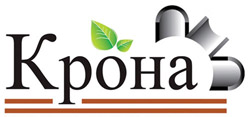 ООО «КРОНА»+7 (861-62) 5-88-85Ст. Динская, ул. Краснодарская, 81e-mail: krona62@mail.ruwww.krona93.ruООО «КРОНА»+7 (861-62) 5-88-85Ст. Динская, ул. Краснодарская, 81e-mail: krona62@mail.ruwww.krona93.ruООО «КРОНА»+7 (861-62) 5-88-85Ст. Динская, ул. Краснодарская, 81e-mail: krona62@mail.ruwww.krona93.ruООО «КРОНА»+7 (861-62) 5-88-85Ст. Динская, ул. Краснодарская, 81e-mail: krona62@mail.ruwww.krona93.ruООО «КРОНА»+7 (861-62) 5-88-85Ст. Динская, ул. Краснодарская, 81e-mail: krona62@mail.ruwww.krona93.ruООО «КРОНА»+7 (861-62) 5-88-85Ст. Динская, ул. Краснодарская, 81e-mail: krona62@mail.ruwww.krona93.ruООО «КРОНА»+7 (861-62) 5-88-85Ст. Динская, ул. Краснодарская, 81e-mail: krona62@mail.ruwww.krona93.ruБазальтовая тепло-звукоизоляция ТехноНИКОЛЬБазальтовая тепло-звукоизоляция ТехноНИКОЛЬБазальтовая тепло-звукоизоляция ТехноНИКОЛЬБазальтовая тепло-звукоизоляция ТехноНИКОЛЬБазальтовая тепло-звукоизоляция ТехноНИКОЛЬБазальтовая тепло-звукоизоляция ТехноНИКОЛЬБазальтовая тепло-звукоизоляция ТехноНИКОЛЬБазальтовая тепло-звукоизоляция ТехноНИКОЛЬБазальтовая тепло-звукоизоляция ТехноНИКОЛЬБазальтовая тепло-звукоизоляция ТехноНИКОЛЬБазальтовая тепло-звукоизоляция ТехноНИКОЛЬ08.08.2018 г.08.08.2018 г.08.08.2018 г.08.08.2018 г.08.08.2018 г.08.08.2018 г.08.08.2018 г.08.08.2018 г.08.08.2018 г.08.08.2018 г.08.08.2018 г.НаименованиеОбласть примененияПлотность кг/м3Габаритные размерыГабаритные размерыГабаритные размерыГабаритные размерыКол-во в упаковкеКол-во в упаковкеКол-во уп. В поддонеЦена за упаковку с НДС, руб.НаименованиеОбласть примененияПлотность кг/м3Длина* ширинаДлина* ширинатолщинатолщинаШт.М2Кол-во уп. В поддонеЦена за упаковку с НДС, руб.ТехноНИКОЛЬ РОКЛАЙТСкатные кровли, мансарды351200*6001200*6001200*6005085,7624570ТехноНИКОЛЬ РОКЛАЙТСкатные кровли, мансарды351200*6001200*6001200*60050128,6416850ТехноНИКОЛЬ РОКЛАЙТСкатные кровли, мансарды351200*6001200*6001200*60010064,3216850GREEN GUARD УниверсалСкатные кровли, мансарды, холодный чердак, каркасные стены, полы401200*6001200*6001200*6005085,7624630GREEN GUARD УниверсалСкатные кровли, мансарды, холодный чердак, каркасные стены, полы401200*6001200*6001200*60010042,8824630ТехноАкустикЗвукоизоляция перегородок и облицовок, подвесных потолков, перекрытий38-451200*6001200*6001200*60050128,6416960ТехноАкустикЗвукоизоляция перегородок и облицовок, подвесных потолков, перекрытий38-451200*6001200*6001200*6005085,7624650ТехноАкустикЗвукоизоляция перегородок и облицовок, подвесных потолков, перекрытий38-451200*6001200*6001200*60010064,3216960ТехноНИКОЛЬ ТЕХНОБЛОК СтандартСлоистая кладка, каркасные стены, перекрытия451200*6001200*6001200*60050128,64161060ТехноНИКОЛЬ ТЕХНОБЛОК СтандартСлоистая кладка, каркасные стены, перекрытия451200*6001200*6001200*60010064,32161060ТехноНИКОЛЬ ТЕХНОБЛОК СтандартСлоистая кладка, каркасные стены, перекрытия451200*6001200*6001200*6005085,7624700ТехноНИКОЛЬ ТЕХНОБЛОК СтандартСлоистая кладка, каркасные стены, перекрытия451200*6001200*6001200*60010042,8824700ТехноНИКОЛЬ ТЕХНОВЕНТ СтандартВентилируемые фасады801200*6001200*6001200*6005064,3232960ТехноНИКОЛЬ ТЕХНОВЕНТ СтандартВентилируемые фасады801200*6001200*6001200*60010042,88241280ТЕХНОФАС КОТТЕДЖФасады с тонким штукатурным слоем высотой до 10 м.95-1151200*6001200*6001200*6005064,32321150ТЕХНОФАС КОТТЕДЖФасады с тонким штукатурным слоем высотой до 10 м.95-1151200*6001200*6001200*60010032,16321150ТЕХНОФАС КОТТЕДЖФасады с тонким штукатурным слоем высотой до 10 м.95-1151200*6001200*6001200*60015021,44321150ТЕХНОФАС ОПТИМАШтукатурный мокрый фасад110-1301200*6001200*6001200*6005064,32321300ТехноНИКОЛЬ ТЕХНОФАС ЭФФЕКТШтукатурный мокрый фасад1351200*6001200*6001200*60050-10064,32321380ТехноНИКОЛЬ ТЕХНОФАСШтукатурный мокрый фасад1451200*6001200*6001200*60050-10064,32321500ТехноНИКОЛЬ ТЕХНОРУФ Н30Нижний слой в плоских кровлях1101200*6001200*6001200*60050-15064,32321200ТехноНИКОЛЬ ТЕХНОРУФ В60Верхний слой в плоских кровлях1801200*6001200*6001200*6004053,6481280ТехноНИКОЛЬ ТЕХНОРУФ В60Верхний слой в плоских кровлях1801200*6001200*6001200*6005042,88481280ТехноНИКОЛЬ ТЕХНОРУФ 45Плоская кровля в один слой1451200*6001200*6001200*60050-15064,32321590